ПРОЕКТ Об утверждении результатов о внесении изменений в Правила землепользования и застройки территории сельского поселения Октябрьский сельсовет Стерлитамакского района Республики Башкортостан, связанных с изменением границ  территориальных зон в кадастровых кварталах 02:44:180101,  02:44:180201    В соответствии с ФЗ от 06.10.2003 № 131-ФЗ «Об общих принципах местного самоуправления в Российской Федерации», Уставом сельского поселения Октябрьский сельсовет муниципального района Стерлитамакский район Республики Башкортостан, а также учитывая результаты публичных слушаний, состоявшихся 26.02.2015, назначенных решением Совета сельского поселения Октябрьский сельсовет №45-185 от «26» февраля 2015 г., Совет сельского поселения Октябрьский сельсовет решил:       1. Утвердить результаты публичных слушаний по внесению изменений в Правила землепользования и застройки территории сельского поселения Октябрьский сельсовет Стерлитамакского района Республики Башкортостан, утвержденных решением Совета сельского поселения Октябрьский сельсовет  от 29.12.2009 № 25, - в части изменения границ территориальной зоны Т-1 (зона инженерно-транспортной инфраструктуры) на зону Ж-1 (жилая зона) в кадастровом квартале 02:44:180101, связанного с формированием двух земельных участков ориентировочной площадью по 1000 кв.м под индивидуальное жилищное строительство по ул. Набережная, д. 46 «б», д. 46 «в» в  с. Октябрьское Стерлитамакского района Республики Башкортостан;- в части изменения границ территориальной зоны С-3 (зона для ведения сельскохозяйственной деятельности) на зону Ж-1 (жилая зона) в кадастровом квартале 02:44:180201, связанного с формированием земельного участка ориентировочной площадью 3000 кв.м для комплексного жилищного строительства по ул. Московская, д. 33 Б в д. Северный Стерлитамакского района Республики Башкортостан;- в таблице 1 «Размеры санитарно-защитных зон предприятий и объектов коммунального хозяйства сельского поселения Октябрьский сельсовет Стерлитамакского района Республики Башкортостан» в пунктах 30, 31 «Скотомогильник в районе д. Северная» заменить на «Кладбище восточнее д. Северная» с размером санитарно-защитной зоны  в соответствии с СанПиН 2.2.1/2.1.1.1200-03;2. Настоящее решение обнародовать в установленном порядке.3. Контроль за исполнением настоящего решения возложить на постоянную комиссию по земельным вопросам, благоустройству и экологии (Е.Б. Иванов).Глава сельского поселенияОктябрьский сельсоветмуниципального района Стерлитамакский районРеспублики Башкортостан                                                       Г.Я. Гафиева             с. Октябрьское№ _______От _________   2015 г.Башkортостан РеспубликаһыныңСтəрлетамаk районы муниципаль районының Октябрь ауыл советы ауыл биләмәһе Советы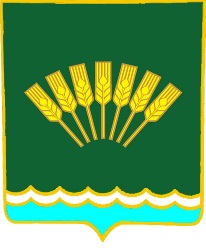 Совет сельского поселенияОктябрьский сельсоветмуниципального районаСтерлитамакский район Республики Башкортостан____________________________________________________________________        К А Р А Р                                                             Р Е Ш Е Н И Е____________________________________________________________________        К А Р А Р                                                             Р Е Ш Е Н И Е____________________________________________________________________        К А Р А Р                                                             Р Е Ш Е Н И Е